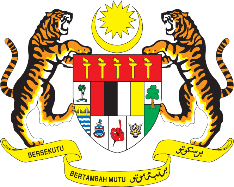 STATEMENT BY MALAYSIAREVIEW OF MOLDOVA40TH SESSION OF THE UPR WORKING GROUP 24 JANUARY – 4 FEBRUARY 2022Malaysia thanks the Republic of Moldova for its national report.Malaysia welcomes Moldova’s efforts to advance human rights in the country. We note the various legislative and policy frameworks that have been developed and implemented to promote the well-being and welfare of its people. We hope Moldova would continue to make progress in areas such as rights of minorities and those belonging to vulnerable groups. In the spirit of constructive engagement, Malaysia proposes the following recommendations for the consideration of Moldova:3.1.	Continue taking concrete measures to promote the rights of those living with disabilities including by effectively addressing discrimination in the public and private sectors; 3.2.	Tackle incidents of hate crimes and hate speech through prompt investigation and ensure perpetrators are prosecuted; 3.3.	Step up its efforts to investigate acts of trafficking effectively and to prosecute and punish perpetrators; and3.4.	Tackle discrimination faced by disadvantaged and marginalized individuals and groups.Malaysia wishes the Republic of Moldova every success in its UPR undertakings. Thank you.28 JANUARY 2022GENEVA